COMUNE DI PORTO AZZURRO (PROVINCIA DI LIVORNO)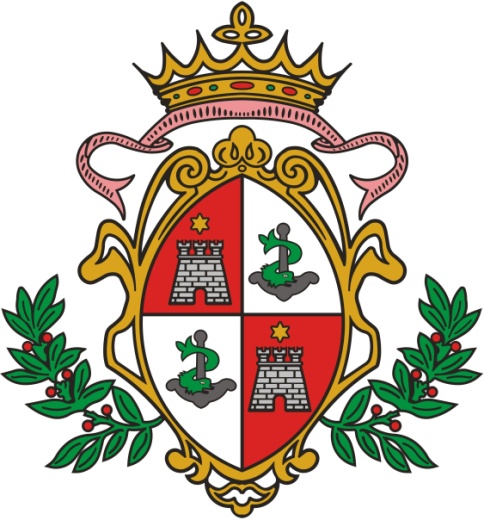 CATASTO DEI BOSCHI PERCORSI DAL FUOCO E DEI PASCOLI SITUATI ENTRO 50 METRI DAI BOSCHI PERCORSI DAL FUOCOAnni dal 2018 al 2022Allegato CartograficoApprovato con deliberazione del Consiglio Comunale n. ___ del ______________Anno 20181 - Località Acquaviva.Data incendio: 23/07/2018;Foglio 2, Particelle 13 – 23;Area incendio: 0.9798 Ha – 9798 mq.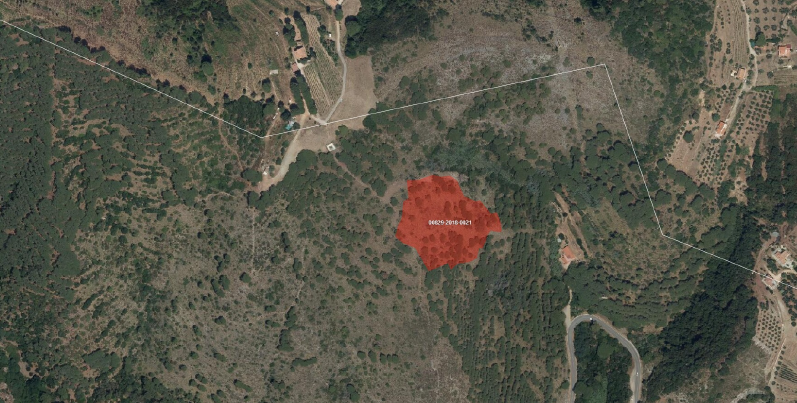 Estratto ortofoto da S.I.M – Sistema Informativo della Montagna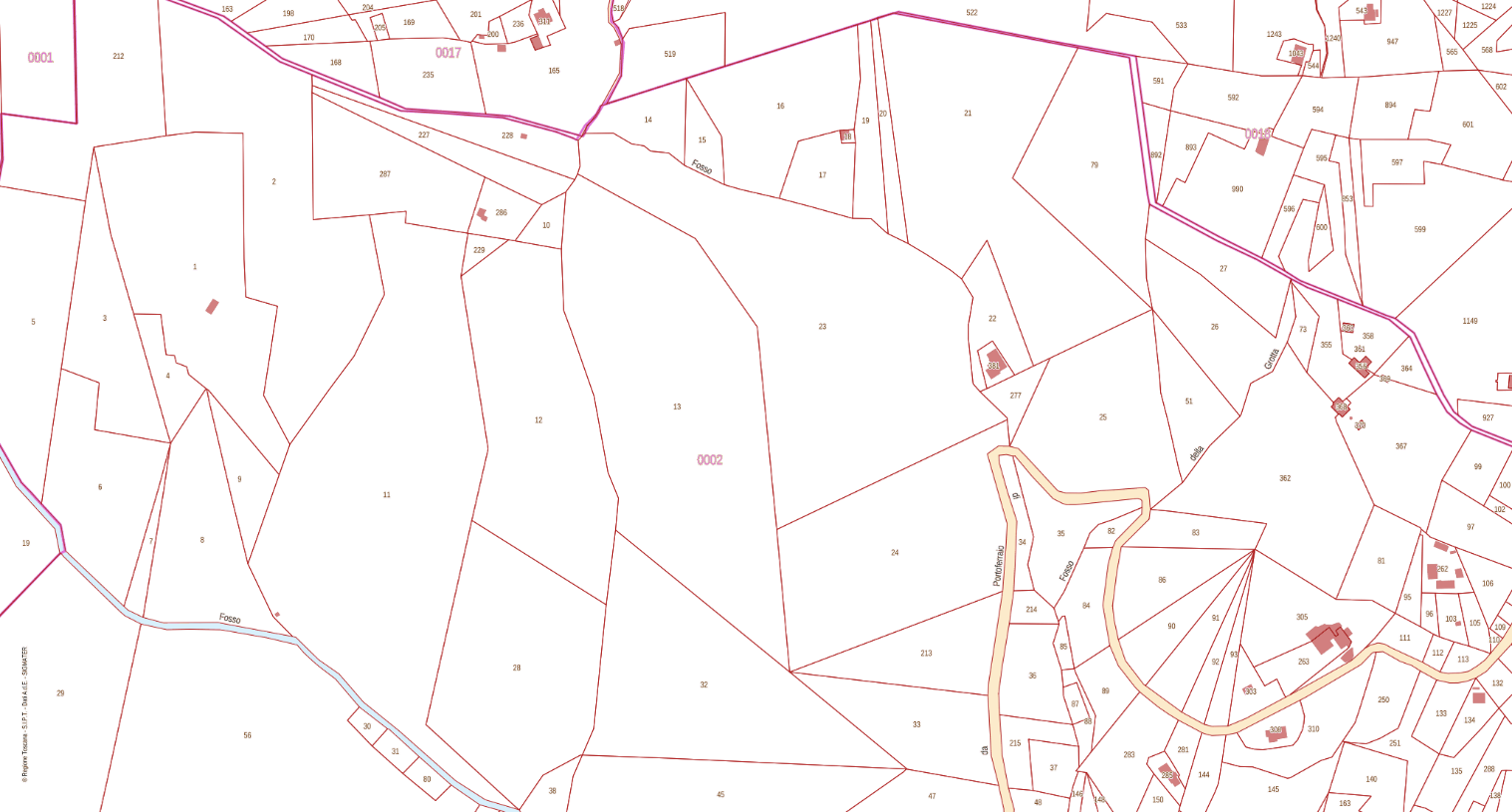 Estratto catastale S.I.P.T.: Catasto e Urbanizzazione della Regione ToscanaAnno 20211 - Località Valdana.Data incendio: 17/03/2021;Foglio 9, Particella 52;Area incendio: 0.0196 Ha – 196 mq.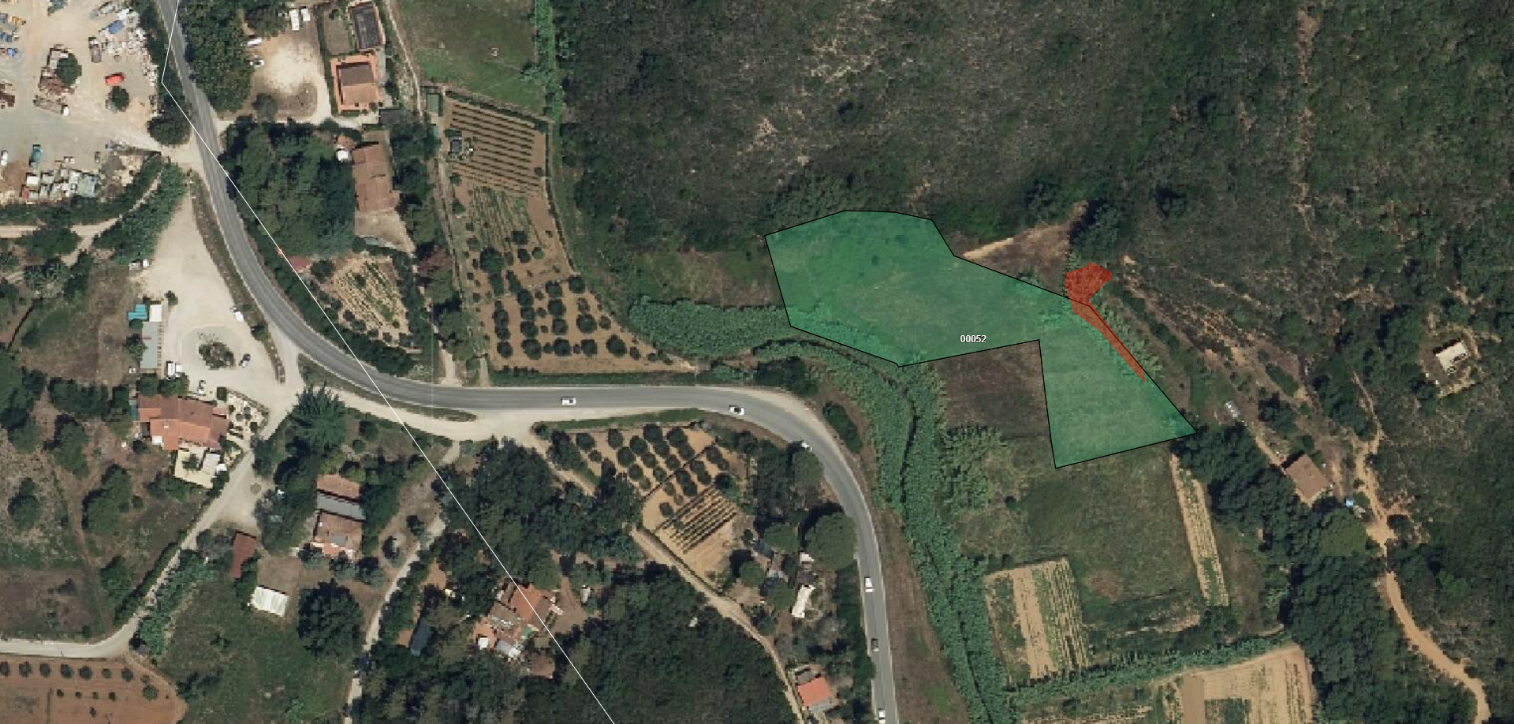 Estratto ortofoto da S.I.M – Sistema Informativo della Montagna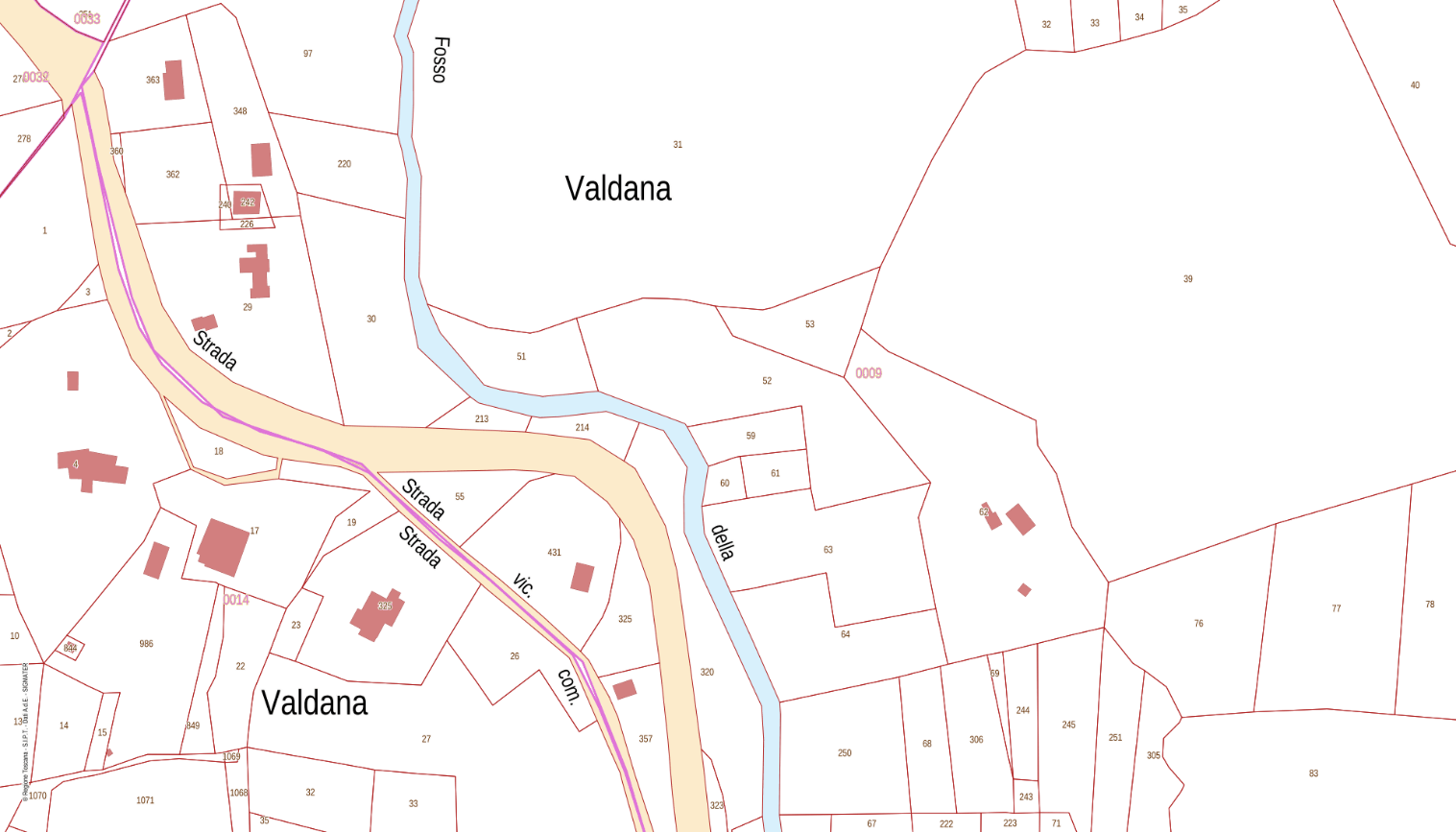 Estratto catastale S.I.P.T.: Catasto e Urbanizzazione della Regione Toscana2 - Località Buraccio.Data incendio: 11/06/2021;Foglio 4, Particella 21;Area incendio: 0.0014 Ha – 14 mq.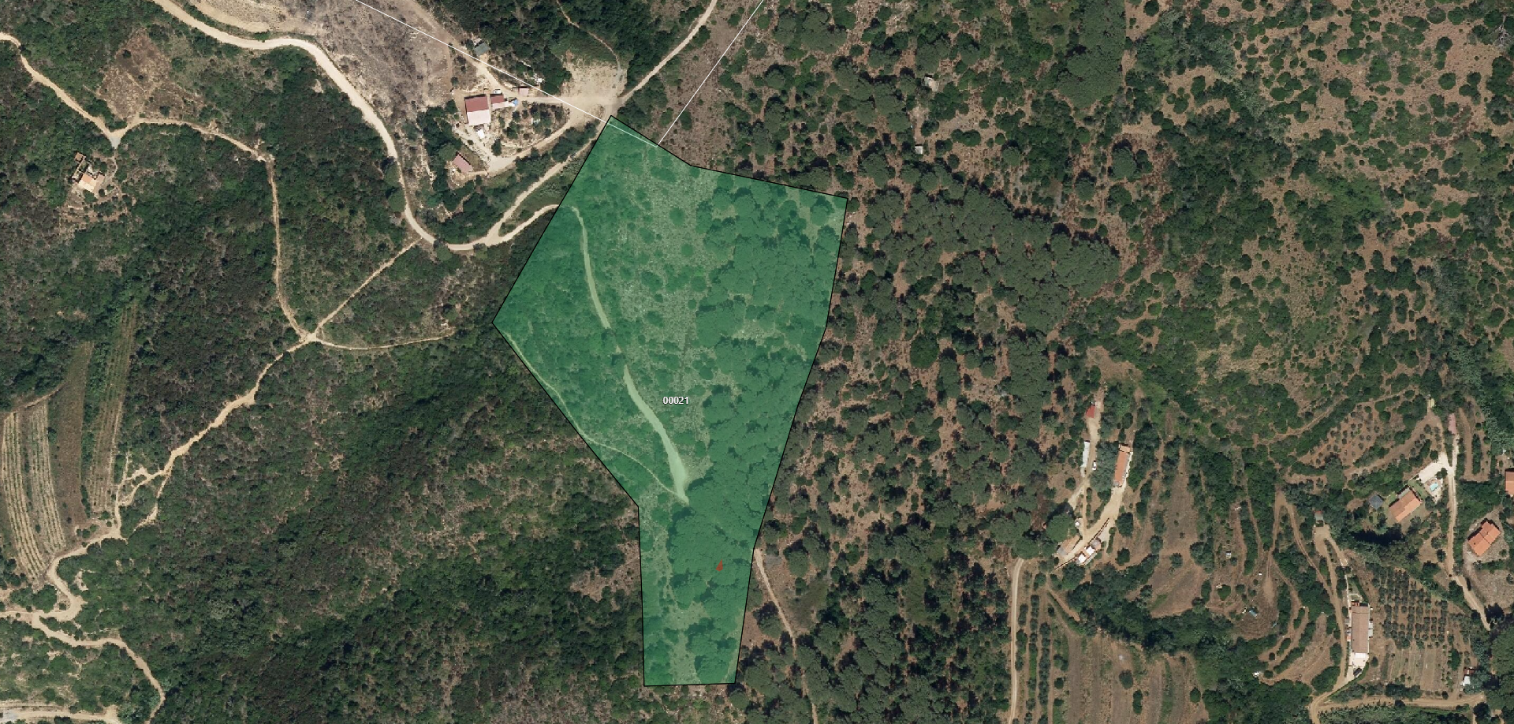 Estratto ortofoto da S.I.M – Sistema Informativo della Montagna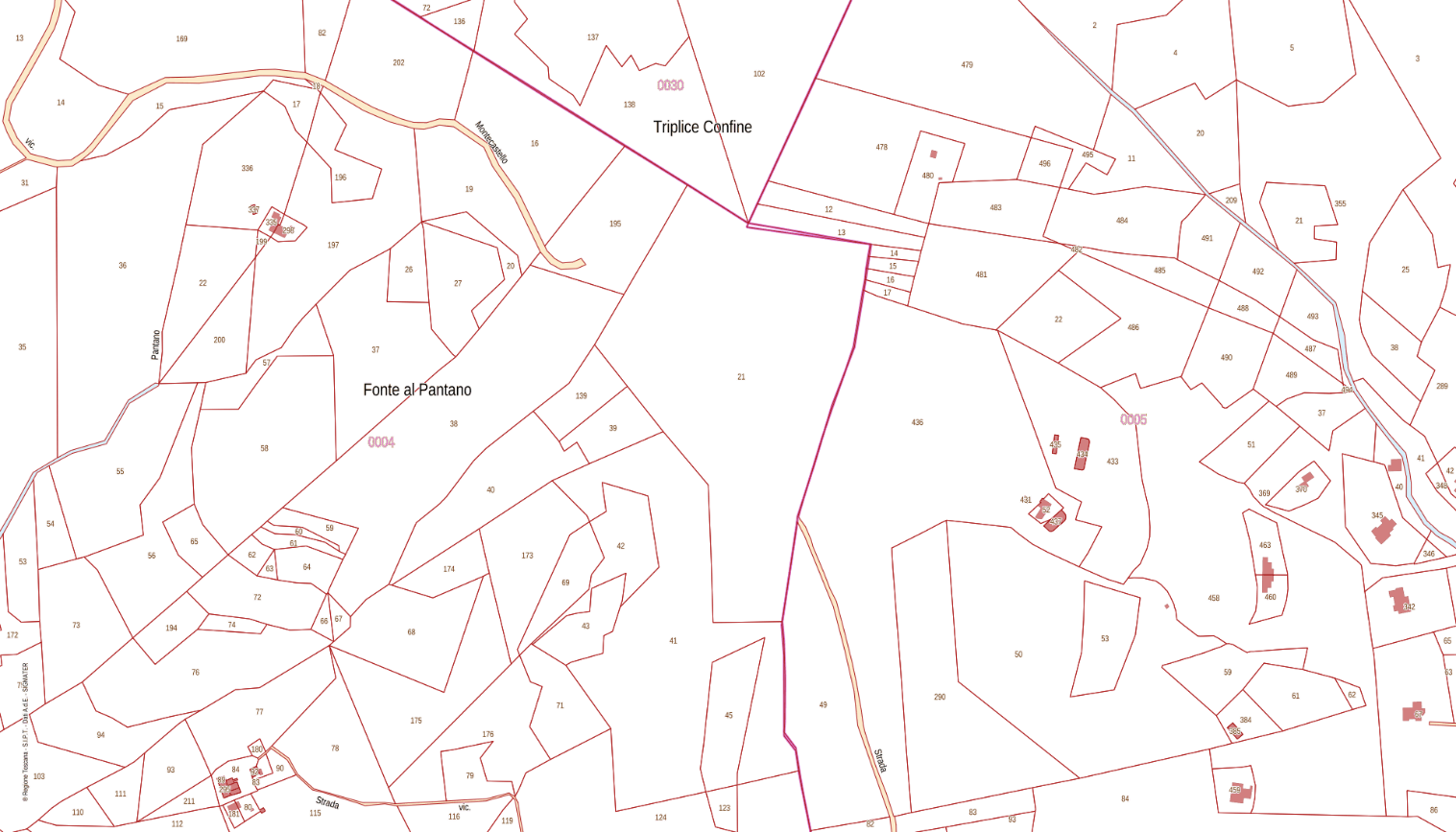 Estratto catastale S.I.P.T.: Catasto e Urbanizzazione della Regione Toscana3 - Località Gelsarello.Data incendio: 27/07/2021;Foglio 10, Particella 35;Area incendio: 0.0594 Ha – 594 mq.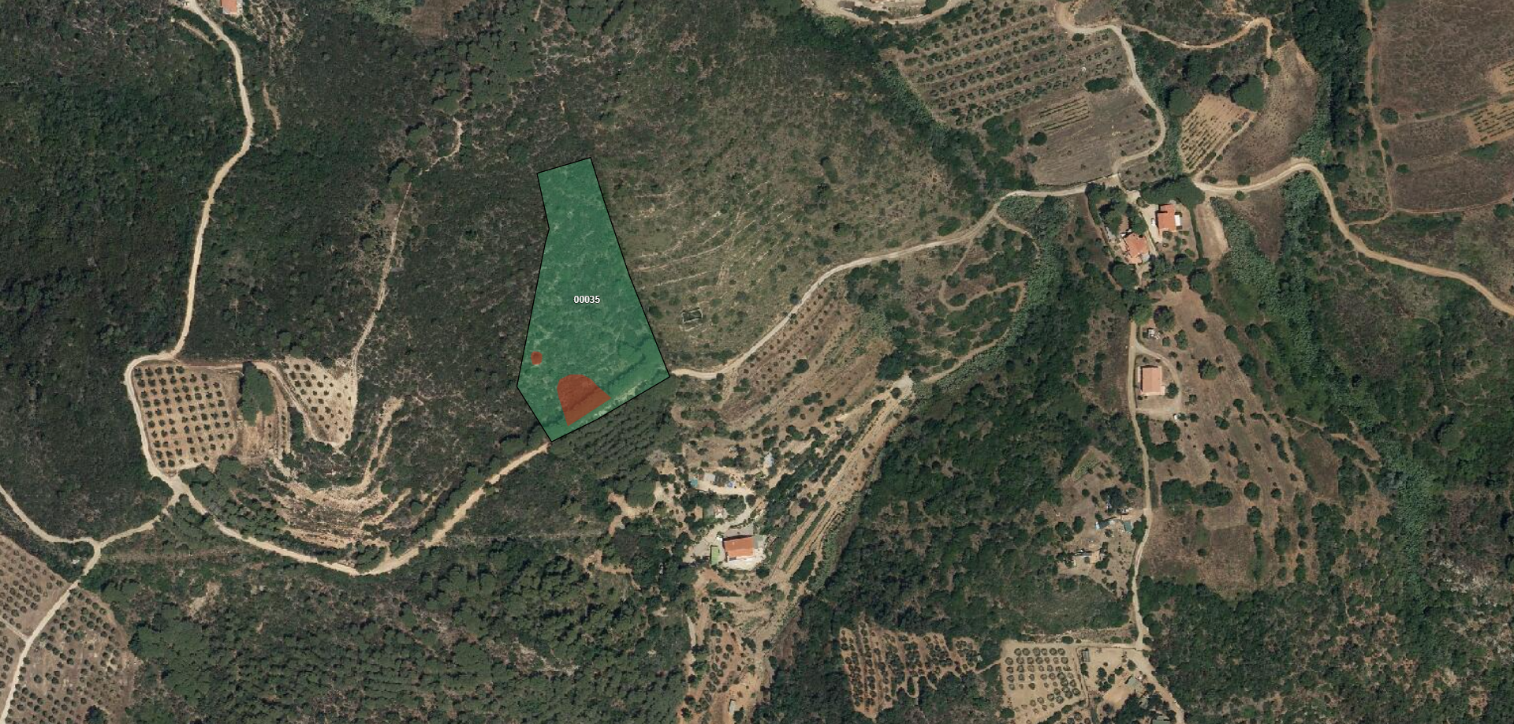 Estratto ortofoto da S.I.M – Sistema Informativo della Montagna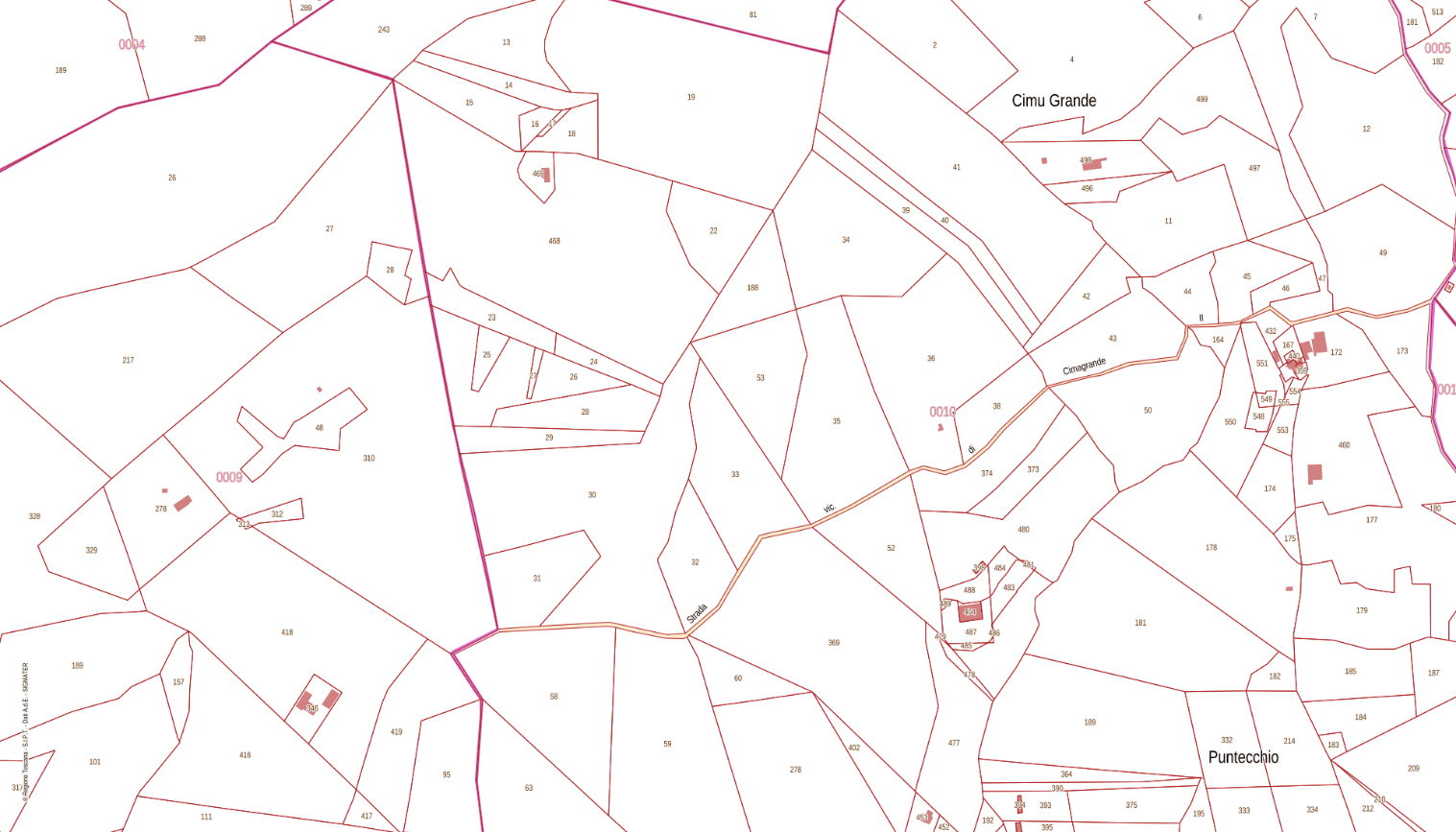 Estratto catastale S.I.P.T.: Catasto e Urbanizzazione della Regione Toscana4 - Località Acquaviva.Data incendio: 27/07/2021;Foglio 2, Particella 47;Area incendio: 0.0016 Ha – 16 mq.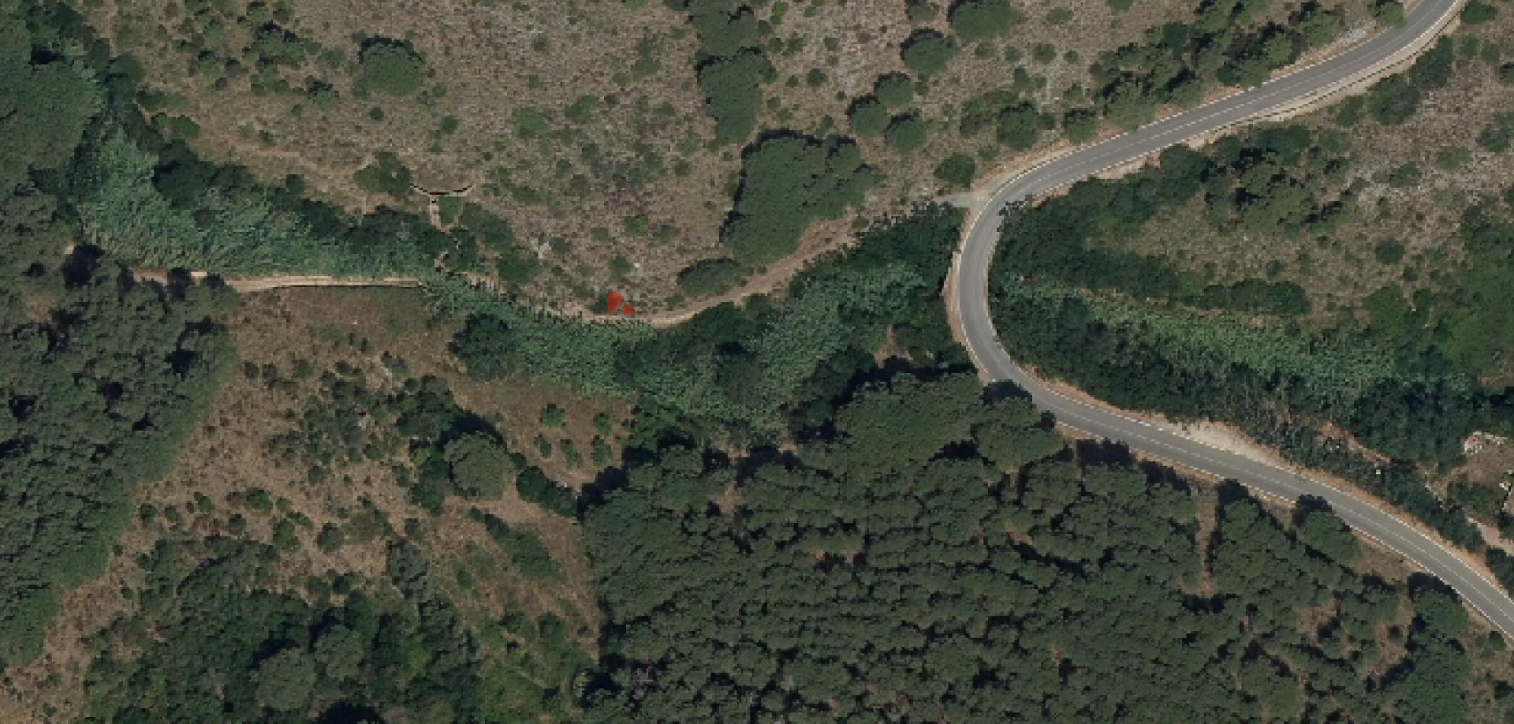 Estratto ortofoto da S.I.M – Sistema Informativo della Montagna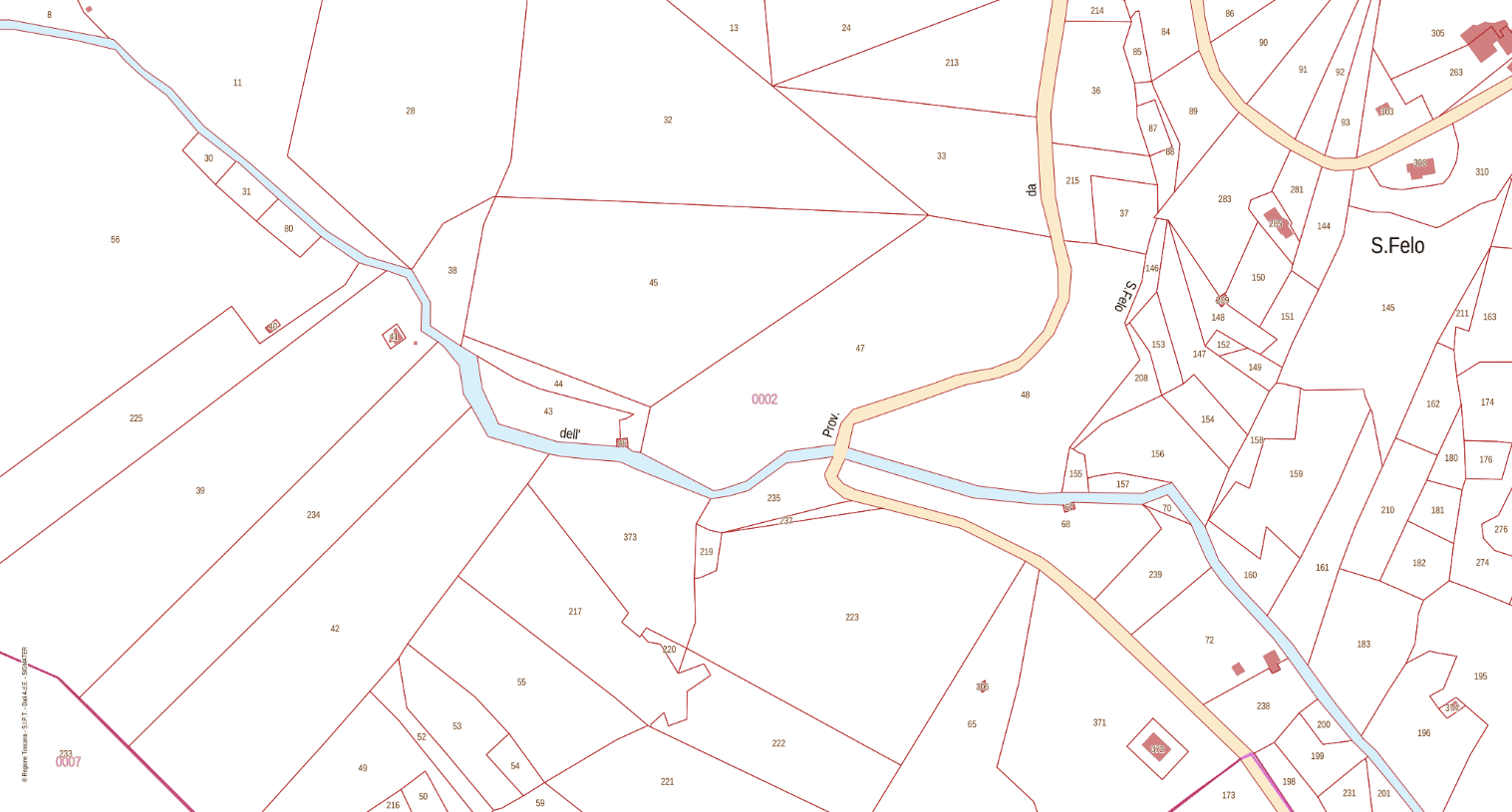 Estratto catastale S.I.P.T.: Catasto e Urbanizzazione della Regione ToscanaAnno 20221 - Località San Felo.Data incendio: 23/06/2022;Foglio 2, Particella 213;Area incendio: 0.0001 Ha – 1 mq.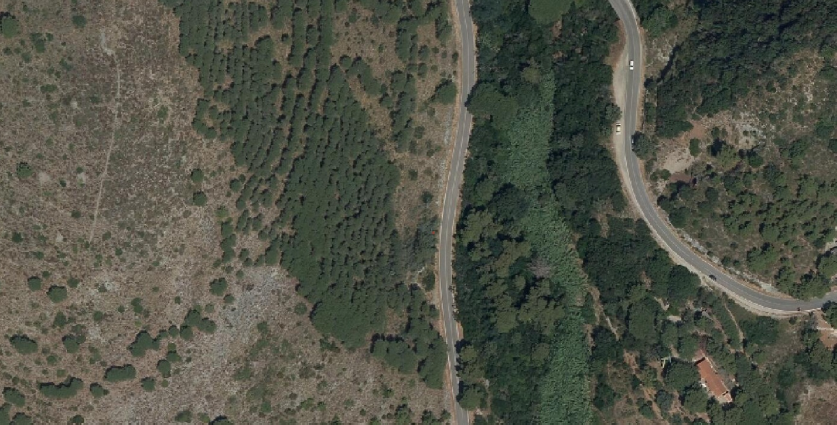 Estratto ortofoto da S.I.M – Sistema Informativo della Montagna 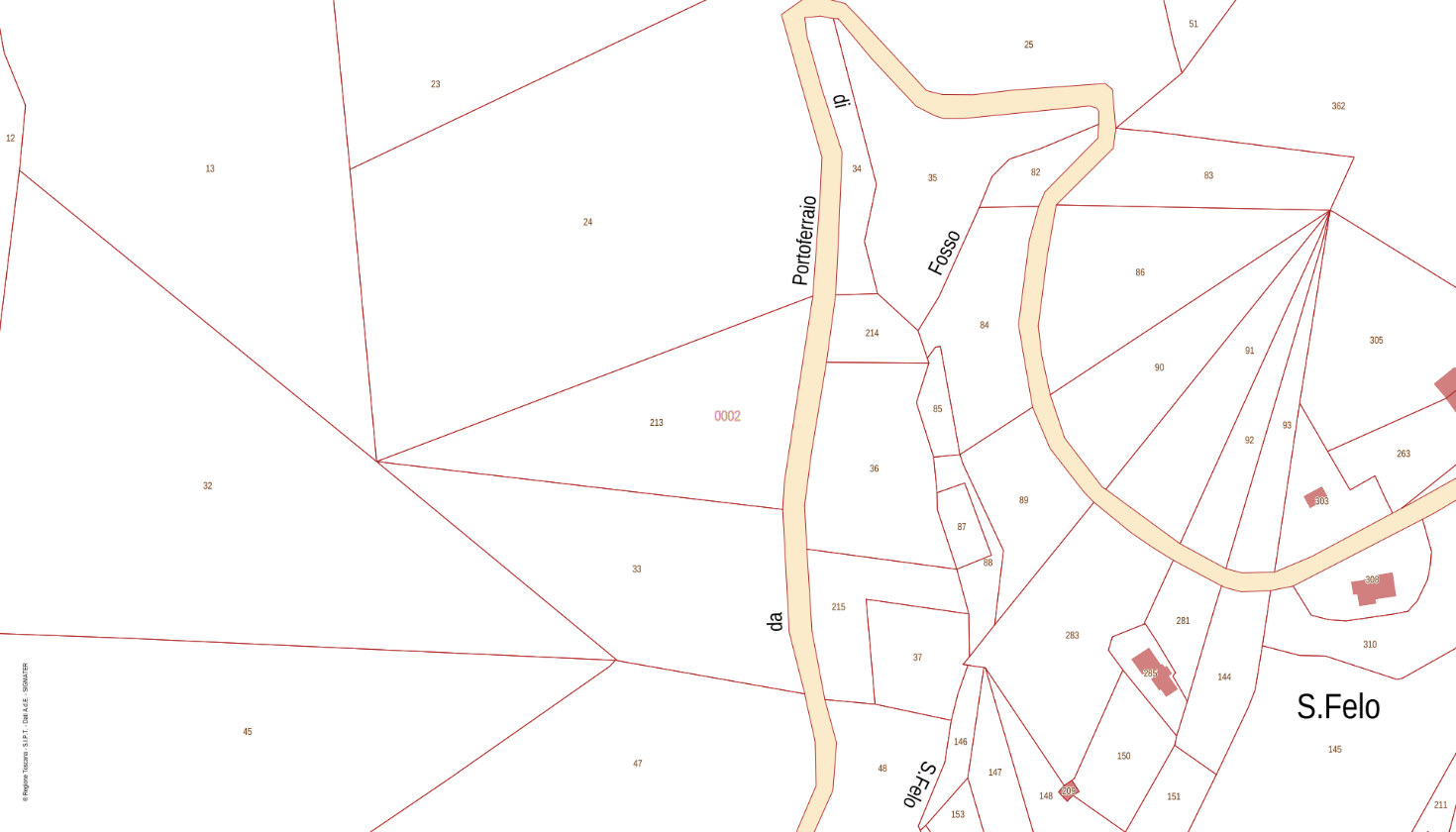 Estratto catastale S.I.P.T.: Catasto e Urbanizzazione della Regione Toscana